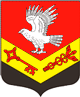 Муниципальное образование«ЗАНЕВСКОЕ ГОРОДСКОЕ ПОСЕЛЕНИЕ»Всеволожского муниципального района Ленинградской областиАДМИНИСТРАЦИЯПОСТАНОВЛЕНИЕ06.04.2018 г. 										№ 172 д. ЗаневкаОб утверждении Перечня должностных лиц
администрации муниципального образования
«Заневское городское поселение»
Всеволожского муниципального района
Ленинградской области, уполномоченных составлять протоколы об административных правонарушениях на территории МО «Заневское городское поселение»В соответствии с областным законом Ленинградской области от 02.07.2003  №47-оз «Об административных правонарушениях», администрация муниципального образования «Заневское городское поселение» Всеволожского муниципального района Ленинградской областиПОСТАНОВЛЯЕТ: Утвердить Перечень должностных лиц администрации муниципального образования «Заневское городское поселение» Всеволожского муниципального района Ленинградской области, уполномоченных составлять протоколы об административных правонарушениях на территории МО «Заневское городское поселение», согласно приложению.Признать утратившим силу Постановление администрации от 09.06 2017 № 355 «Об утверждении Перечня должностных лиц администрации муниципального образования «Заневское городское поселение» Всеволожского муниципального района Ленинградской области,  уполномоченных составлять протоколы об административных правонарушениях на территории МО «Заневское городское поселение». Настоящее постановление подлежит опубликованию в средствах массовой информации.Настоящее постановление вступает в силу со дня его официального опубликования. Контроль за исполнением настоящего постановления возложить на заместителя главы администрации по общим и социальным вопросам.Врио главы  администрации                                                                В. В.Гречиц Приложениек постановлению администрацииот «06» апреля 2018 № 172Переченьдолжностных лиц администрации муниципального образования «Заневское городское поселение» Всеволожского муниципального района Ленинградской области, уполномоченных составлять протоколы об административных правонарушениях на территории МО «Заневское городское поселение»№ п/пНаименование должности лица, уполномоченного составлять протоколы об административных правонарушенияхСтатьи областного закона Ленинградской области от 02.07.2003  №47-оз «Об административных правонарушениях»1Заместитель главы администрации по общим  и  социальным вопросам7.2, 7.2-1, 7.6, 8.12Начальник сектора управления муниципальным имуществом и ЖКХст. 2.2, 2.2-1, 2.3, 2.6, 2.11, 3.1, 3.2, 3.3, 3.5, 3.5-1, 3.7, 4.4, 4.8, 4.9, 4.103Начальник сектора архитектуры, градостроительства и землеустройстваст. 4.2, 4.3, 4.5, 4.6, 4.7, 4.11, 4.12,   9.14Главный специалист по ГО и ЧС и безопасностист. 2.10